Publicado en Barcelona el 05/06/2019 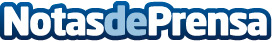 Llega René Cannaó fundador de ProxySQL a Barcelona en el marco de la DataOpsBarcelonaDe la mano de Binlogic DataOpsBarcelona 2019 llega René Cannaó para exponer New Features in ProxySQL 2.0 en la Conferencia que se llevará a cabo los días 20 y 21 de junio en el World Trade Center de BarcelonaDatos de contacto:Maria Eugenia EchezarretaBinlogic SL610305805Nota de prensa publicada en: https://www.notasdeprensa.es/llega-rene-cannao-fundador-de-proxysql-a Categorias: Nacional Telecomunicaciones Programación Madrid Cataluña País Vasco E-Commerce Software Dispositivos móviles http://www.notasdeprensa.es